Gulfjobseeker.com CV No: 975264Mobile +971505905010  cvdatabase[@]gulfjobseeker.comTo contact this candidate use this linkhttp://www.gulfjobseeker.com/feedback/contactjs.phpOBJECTIVEGulfjobseeker.com CV No: 975264Mobile +971505905010  cvdatabase[@]gulfjobseeker.comTo contact this candidate use this linkhttp://www.gulfjobseeker.com/feedback/contactjs.phpOBJECTIVEGulfjobseeker.com CV No: 975264Mobile +971505905010  cvdatabase[@]gulfjobseeker.comTo contact this candidate use this linkhttp://www.gulfjobseeker.com/feedback/contactjs.phpOBJECTIVELicensed and seeking position as a Radiological Technologist in an organization where I can grow professionally and contribute towards my passion for excellence in patient care. Committed to providing high-quality radiologic services to patient needs during examinations and produce artifact free diagnostic images by utilizing advanced skills and knowledge in the field, not forgetting the vitality of Radiation Protection and other safety measures.Proficient user of radiology management tools including Radiology Information System (RIS), Hospital Information System(HIS) and Picture Archival Communication System (PACS) along with a variety of Radio diagnostic equipment (listed below) with 2.5 years of clinical experience in conducting diagnostic imaging procedures.Efficient to perform a variety of cases in any modality or special cases/ situations, even in the absence of any supervision. JOB TARGET:CT/MRI/Mammography Technologist, Medical Imaging Technology ProfessionalLicensed and seeking position as a Radiological Technologist in an organization where I can grow professionally and contribute towards my passion for excellence in patient care. Committed to providing high-quality radiologic services to patient needs during examinations and produce artifact free diagnostic images by utilizing advanced skills and knowledge in the field, not forgetting the vitality of Radiation Protection and other safety measures.Proficient user of radiology management tools including Radiology Information System (RIS), Hospital Information System(HIS) and Picture Archival Communication System (PACS) along with a variety of Radio diagnostic equipment (listed below) with 2.5 years of clinical experience in conducting diagnostic imaging procedures.Efficient to perform a variety of cases in any modality or special cases/ situations, even in the absence of any supervision. JOB TARGET:CT/MRI/Mammography Technologist, Medical Imaging Technology ProfessionalLicensed and seeking position as a Radiological Technologist in an organization where I can grow professionally and contribute towards my passion for excellence in patient care. Committed to providing high-quality radiologic services to patient needs during examinations and produce artifact free diagnostic images by utilizing advanced skills and knowledge in the field, not forgetting the vitality of Radiation Protection and other safety measures.Proficient user of radiology management tools including Radiology Information System (RIS), Hospital Information System(HIS) and Picture Archival Communication System (PACS) along with a variety of Radio diagnostic equipment (listed below) with 2.5 years of clinical experience in conducting diagnostic imaging procedures.Efficient to perform a variety of cases in any modality or special cases/ situations, even in the absence of any supervision. JOB TARGET:CT/MRI/Mammography Technologist, Medical Imaging Technology ProfessionalCLINICAL EXPERIENCE:CLINICAL EXPERIENCE:CLINICAL EXPERIENCE:May 2011 – October 2012Medical Imaging TechnologistKasturba Medical College Hospital, Manipal-IndiaComplete diagnostic radiographic procedures in the radiology department of a 1500-bed teaching hospital.Perform ultrasounds, MRIs, CT scans, X-ray imaging, portable, mobile and C-arm radiography, fluoroscopic procedures and C-arm assisted interventional procedures along with reporting data of several modalities. Mastered radiology/ hospital information systems including RIS, HIS (scheduling/ registration/ admitting) and PACS.INTERNSHIP:May 2010 – May 2011Sri Ramachandra Medical College & Research Institute (SRMC), Chennai, IndiaComplete diagnostic radiographic procedures in the radiology department of a 700-bed teaching hospital.Perform Ultrasounds, MRIs, CT Scans, X-Ray Imaging, Portable, Mobile and C-Arm Radiography, Fluoroscopic Procedures and C-Arm Assisted Interventional Procedures. Experience with Digital and Computed RadiographyPrepare and position patients for radiographic examinationsPortable x-rays in patient rooms, emergency department and trauma roomPerformed barium and non-barium studies in fluoroscopy suites and patient roomsPerformed both Iodine and Technetium doped pharmaceutical based studies in the Nuclear Medicine Department.Experience in Neurovascular & Cardiovascular procedures with  C-arm including Angiograms, Cholangiograms, Stenting, Coiling, Angioplasty etc.Mastered radiology/ hospital information systems including RIS, HIS (scheduling/ registration/ admitting) and PACS.Serve a diverse caseload including newborns, infants, children, adolescents, adults and geriatric patients. Interpret data and provide recommendations for optimal patient care.Manage more than 15 procedures per shift, while maintaining high quality imaging & patient care. Achieved a merit seat for my Masters, after a successful performance as a student radiologic technologist.May 2011 – October 2012Medical Imaging TechnologistKasturba Medical College Hospital, Manipal-IndiaComplete diagnostic radiographic procedures in the radiology department of a 1500-bed teaching hospital.Perform ultrasounds, MRIs, CT scans, X-ray imaging, portable, mobile and C-arm radiography, fluoroscopic procedures and C-arm assisted interventional procedures along with reporting data of several modalities. Mastered radiology/ hospital information systems including RIS, HIS (scheduling/ registration/ admitting) and PACS.INTERNSHIP:May 2010 – May 2011Sri Ramachandra Medical College & Research Institute (SRMC), Chennai, IndiaComplete diagnostic radiographic procedures in the radiology department of a 700-bed teaching hospital.Perform Ultrasounds, MRIs, CT Scans, X-Ray Imaging, Portable, Mobile and C-Arm Radiography, Fluoroscopic Procedures and C-Arm Assisted Interventional Procedures. Experience with Digital and Computed RadiographyPrepare and position patients for radiographic examinationsPortable x-rays in patient rooms, emergency department and trauma roomPerformed barium and non-barium studies in fluoroscopy suites and patient roomsPerformed both Iodine and Technetium doped pharmaceutical based studies in the Nuclear Medicine Department.Experience in Neurovascular & Cardiovascular procedures with  C-arm including Angiograms, Cholangiograms, Stenting, Coiling, Angioplasty etc.Mastered radiology/ hospital information systems including RIS, HIS (scheduling/ registration/ admitting) and PACS.Serve a diverse caseload including newborns, infants, children, adolescents, adults and geriatric patients. Interpret data and provide recommendations for optimal patient care.Manage more than 15 procedures per shift, while maintaining high quality imaging & patient care. Achieved a merit seat for my Masters, after a successful performance as a student radiologic technologist.May 2011 – October 2012Medical Imaging TechnologistKasturba Medical College Hospital, Manipal-IndiaComplete diagnostic radiographic procedures in the radiology department of a 1500-bed teaching hospital.Perform ultrasounds, MRIs, CT scans, X-ray imaging, portable, mobile and C-arm radiography, fluoroscopic procedures and C-arm assisted interventional procedures along with reporting data of several modalities. Mastered radiology/ hospital information systems including RIS, HIS (scheduling/ registration/ admitting) and PACS.INTERNSHIP:May 2010 – May 2011Sri Ramachandra Medical College & Research Institute (SRMC), Chennai, IndiaComplete diagnostic radiographic procedures in the radiology department of a 700-bed teaching hospital.Perform Ultrasounds, MRIs, CT Scans, X-Ray Imaging, Portable, Mobile and C-Arm Radiography, Fluoroscopic Procedures and C-Arm Assisted Interventional Procedures. Experience with Digital and Computed RadiographyPrepare and position patients for radiographic examinationsPortable x-rays in patient rooms, emergency department and trauma roomPerformed barium and non-barium studies in fluoroscopy suites and patient roomsPerformed both Iodine and Technetium doped pharmaceutical based studies in the Nuclear Medicine Department.Experience in Neurovascular & Cardiovascular procedures with  C-arm including Angiograms, Cholangiograms, Stenting, Coiling, Angioplasty etc.Mastered radiology/ hospital information systems including RIS, HIS (scheduling/ registration/ admitting) and PACS.Serve a diverse caseload including newborns, infants, children, adolescents, adults and geriatric patients. Interpret data and provide recommendations for optimal patient care.Manage more than 15 procedures per shift, while maintaining high quality imaging & patient care. Achieved a merit seat for my Masters, after a successful performance as a student radiologic technologist.EDUCATION:EDUCATION:EDUCATION:M.Sc. Medical Imaging Technology CMJ University, Meghalaya, IndiaB.Sc. Allied Health Science (Specialized in Radiology and Imaging Science Technology)3 yrs. plus 1 yr. Internship, Sri Ramachandra Medical Centre (SRMC), Chennai, IndiaUNIVERSITY FIRST RANK HOLDER/ GOLD MEDALIST WITH ACADMIC EXCELLENCE FOR UG.Senior School Certificate ExaminationCentral Board of Secondary Education (CBSE)The Indian Islahi School, Abu Dhabi, UAEHigh Distinction with 80% MarksM.Sc. Medical Imaging Technology CMJ University, Meghalaya, IndiaB.Sc. Allied Health Science (Specialized in Radiology and Imaging Science Technology)3 yrs. plus 1 yr. Internship, Sri Ramachandra Medical Centre (SRMC), Chennai, IndiaUNIVERSITY FIRST RANK HOLDER/ GOLD MEDALIST WITH ACADMIC EXCELLENCE FOR UG.Senior School Certificate ExaminationCentral Board of Secondary Education (CBSE)The Indian Islahi School, Abu Dhabi, UAEHigh Distinction with 80% MarksM.Sc. Medical Imaging Technology CMJ University, Meghalaya, IndiaB.Sc. Allied Health Science (Specialized in Radiology and Imaging Science Technology)3 yrs. plus 1 yr. Internship, Sri Ramachandra Medical Centre (SRMC), Chennai, IndiaUNIVERSITY FIRST RANK HOLDER/ GOLD MEDALIST WITH ACADMIC EXCELLENCE FOR UG.Senior School Certificate ExaminationCentral Board of Secondary Education (CBSE)The Indian Islahi School, Abu Dhabi, UAEHigh Distinction with 80% MarksSecondary School ExaminationCentral Board of Secondary Education (CBSE)The Indian Islahi School, Abu Dhabi,  UAEHigh Distinction with 83% Marks  Kindly follow the Eligibility Letter attached at the end of this resume.PROFESSIONAL SKILLS:Secondary School ExaminationCentral Board of Secondary Education (CBSE)The Indian Islahi School, Abu Dhabi,  UAEHigh Distinction with 83% Marks  Kindly follow the Eligibility Letter attached at the end of this resume.PROFESSIONAL SKILLS:Secondary School ExaminationCentral Board of Secondary Education (CBSE)The Indian Islahi School, Abu Dhabi,  UAEHigh Distinction with 83% Marks  Kindly follow the Eligibility Letter attached at the end of this resume.PROFESSIONAL SKILLS:Skill NameSkill LevelLast Used/ExperienceDiagnostic Imaging     ExpertCurrently used/2 yearsMagnetic Resonance Imaging (MRI)     ExpertCurrently used/3 yearsComputerized Tomography (CT)     ExpertCurrently used/3 yearsFluoroscopy Procedures     ExpertCurrently used/2 yearsUltrasounds   MammographyExpertExpertCurrently used/3 yearsCurrently used/3 yearsComputed RadiographyDigital RadiographyConventional RadiographyC-arm    ExpertExpertExpertExpertCurrently used/3 yearsCurrently used/3 yearsCurrently used/3 yearsCurrently used/2 yearsRadiation Protection     ExpertCurrently used/2 yearsFilm Evaluation     Nuclear Medicine – Gamma CameraExpertExpertCurrently used/3 yearsCurrently used/1 yearPUBLICATION:QUALITY ASSURANCE PROCEDURE FOR DIAGNOSTIC X-RAY MACHINES, International Journal of Medical and Pharmaceutical Sciences: EQUIPMENT HANDLED:64-slice Light Speed VCT XT, GE HealthcareLight Speed Ultra. 8-slice CT Scanner, GE Healthcare. Discovery IGS 730, C-arm, GE Healthcare.1.5 T GE Signa HDXTPhillips 64 slice BrillianceGE prospered helical (Single Slice)Comed Titan 2000 universal Digital RadiographyAgfa, Fuji FCRSiemens ICONOS (800 mA)SHIMADZU Fluoroscopic EquipmentHF (420 mA) GE HealthcareGE Wipro (300 mA)Philips Allura Xper CT FD20Voluson Ultrasound Equipment, GE HealthcareLOGIQ and LOGICe portable ultrasound equipment, GE Healthcare Millennium MG Nuclear Gamma CameraACHIEVEMENTS:University First Rank Holder and Gold Medalist with Academic Excellence for Under Graduation.‘Best Presenter’ award winner for Oral Presentation titled COMPUTED TOMOGRAPHIC (CT) GUIDED INTERVENTIONAL PROCEDURES, organized by Ramachandra Imaging Technology Education (RITE), CME for Radiology Technologist.‘Best Presenter’ award winner for Oral Presentation titled ULTRASOUND GUIDED INTERVENTIONAL PROCEDURES, organized by the 14TH National Conference of Society of Indian Radiographers (SIR) and Tamil Nadu Radiological Assistance Association (TNRAA).‘Best Presenter’ award winner for Oral Presentation titled SONOINTERVENTIONAL PROCEDURES, organized by the Indian Radiological & Imaging Technologist Academy Kirana Conference for Radiology Technologist.‘Best Presenter’ award winner for Oral Presentation titled FETAL MRI, organized by the 15TH National Conference of Society of Indian Radiographers (SIR) and Radiographers Association of Maharashtra & Radiographers Association of Goa.‘Merit holder’ for having secured the highest marks in B.Sc. University Examination, in the subject of Pharmacology.‘Award winner’ in around 30 co-curricular activities conducted till date.TRAININGS, CME, WORKSHOPS, CONFERENCES, SYMPOSIUMS, SEMINARS:Actively participated for a workshop on Medical Signal & Image Processing Techniques (CARE).Actively participated on a CME Programme (Update on Radiography and Imaging Sciences, organized by Society of Indian Radiographers (SIR).Actively participated for the 12th Annual Conference of Indian Society of Neuroradiology (ISNR) in association with International Society of Magnetic Resonance in Medicine (ISMRM).Actively participated for the International Update on Neurointervention, organized by Ramachandra Advanced Interventional Neuroradiology (RAIN).Actively participated for the Symposium on Radiation Safety & Regulatory Requirements in Diagnostic Radiology.Actively participated in the workshop on “Safety issues in Hospital towards quality patient care – 2”, organized by Dept. of Hospital Administration, Kasturba Hospital, Mangalore, India.Two days hands-on training on Quality Assurance Procedures for Diagnostic X-ray Equipment, organized by Unfors RaySafe (India) Pvt. Ltd.Actively participated several times in the Programme conducted on WORLD RADIOGRAPHY DAY.Numerous seminars prepared and presented on over 60 topics, a few which are listed below:Cardiac MRIMammography and BIRADSUltrasound Contrast Enhanced ExaminationXeroradiographyDigital FluoroscopyAnger CameraRadiobiologyCT, MR & Radiographic ArtefactsPulsed Height SpectrometryPressure Injectors used in Diagnostic Radiology etc.Computer Proficiency:RIS, HIS, PACS	: Expert userMS Office		: Expert userInternet 		: Expert userTyping Speed 	: 80 wpmLanguage Skills:English		: Fluent Arabic		: FairHindi   		: FluentPersonal Profile:Nationality		: IndianReligion		: IslamPlace of birth         : Abu DhabiAge    		: 24Marital Status 	: MarriedUAE Visa Status	: Husband’s sponsorshipDriver’s License	: Indian Availability		: ImmediateSalary Expectation	: Negotiable  Declaration:I, the under signed, hereby confirm that the information provided above is true and best of my knowledge and I authorize the use of any information in this resume to verify my statements.PUBLICATION:QUALITY ASSURANCE PROCEDURE FOR DIAGNOSTIC X-RAY MACHINES, International Journal of Medical and Pharmaceutical Sciences: EQUIPMENT HANDLED:64-slice Light Speed VCT XT, GE HealthcareLight Speed Ultra. 8-slice CT Scanner, GE Healthcare. Discovery IGS 730, C-arm, GE Healthcare.1.5 T GE Signa HDXTPhillips 64 slice BrillianceGE prospered helical (Single Slice)Comed Titan 2000 universal Digital RadiographyAgfa, Fuji FCRSiemens ICONOS (800 mA)SHIMADZU Fluoroscopic EquipmentHF (420 mA) GE HealthcareGE Wipro (300 mA)Philips Allura Xper CT FD20Voluson Ultrasound Equipment, GE HealthcareLOGIQ and LOGICe portable ultrasound equipment, GE Healthcare Millennium MG Nuclear Gamma CameraACHIEVEMENTS:University First Rank Holder and Gold Medalist with Academic Excellence for Under Graduation.‘Best Presenter’ award winner for Oral Presentation titled COMPUTED TOMOGRAPHIC (CT) GUIDED INTERVENTIONAL PROCEDURES, organized by Ramachandra Imaging Technology Education (RITE), CME for Radiology Technologist.‘Best Presenter’ award winner for Oral Presentation titled ULTRASOUND GUIDED INTERVENTIONAL PROCEDURES, organized by the 14TH National Conference of Society of Indian Radiographers (SIR) and Tamil Nadu Radiological Assistance Association (TNRAA).‘Best Presenter’ award winner for Oral Presentation titled SONOINTERVENTIONAL PROCEDURES, organized by the Indian Radiological & Imaging Technologist Academy Kirana Conference for Radiology Technologist.‘Best Presenter’ award winner for Oral Presentation titled FETAL MRI, organized by the 15TH National Conference of Society of Indian Radiographers (SIR) and Radiographers Association of Maharashtra & Radiographers Association of Goa.‘Merit holder’ for having secured the highest marks in B.Sc. University Examination, in the subject of Pharmacology.‘Award winner’ in around 30 co-curricular activities conducted till date.TRAININGS, CME, WORKSHOPS, CONFERENCES, SYMPOSIUMS, SEMINARS:Actively participated for a workshop on Medical Signal & Image Processing Techniques (CARE).Actively participated on a CME Programme (Update on Radiography and Imaging Sciences, organized by Society of Indian Radiographers (SIR).Actively participated for the 12th Annual Conference of Indian Society of Neuroradiology (ISNR) in association with International Society of Magnetic Resonance in Medicine (ISMRM).Actively participated for the International Update on Neurointervention, organized by Ramachandra Advanced Interventional Neuroradiology (RAIN).Actively participated for the Symposium on Radiation Safety & Regulatory Requirements in Diagnostic Radiology.Actively participated in the workshop on “Safety issues in Hospital towards quality patient care – 2”, organized by Dept. of Hospital Administration, Kasturba Hospital, Mangalore, India.Two days hands-on training on Quality Assurance Procedures for Diagnostic X-ray Equipment, organized by Unfors RaySafe (India) Pvt. Ltd.Actively participated several times in the Programme conducted on WORLD RADIOGRAPHY DAY.Numerous seminars prepared and presented on over 60 topics, a few which are listed below:Cardiac MRIMammography and BIRADSUltrasound Contrast Enhanced ExaminationXeroradiographyDigital FluoroscopyAnger CameraRadiobiologyCT, MR & Radiographic ArtefactsPulsed Height SpectrometryPressure Injectors used in Diagnostic Radiology etc.Computer Proficiency:RIS, HIS, PACS	: Expert userMS Office		: Expert userInternet 		: Expert userTyping Speed 	: 80 wpmLanguage Skills:English		: Fluent Arabic		: FairHindi   		: FluentPersonal Profile:Nationality		: IndianReligion		: IslamPlace of birth         : Abu DhabiAge    		: 24Marital Status 	: MarriedUAE Visa Status	: Husband’s sponsorshipDriver’s License	: Indian Availability		: ImmediateSalary Expectation	: Negotiable  Declaration:I, the under signed, hereby confirm that the information provided above is true and best of my knowledge and I authorize the use of any information in this resume to verify my statements.PUBLICATION:QUALITY ASSURANCE PROCEDURE FOR DIAGNOSTIC X-RAY MACHINES, International Journal of Medical and Pharmaceutical Sciences: EQUIPMENT HANDLED:64-slice Light Speed VCT XT, GE HealthcareLight Speed Ultra. 8-slice CT Scanner, GE Healthcare. Discovery IGS 730, C-arm, GE Healthcare.1.5 T GE Signa HDXTPhillips 64 slice BrillianceGE prospered helical (Single Slice)Comed Titan 2000 universal Digital RadiographyAgfa, Fuji FCRSiemens ICONOS (800 mA)SHIMADZU Fluoroscopic EquipmentHF (420 mA) GE HealthcareGE Wipro (300 mA)Philips Allura Xper CT FD20Voluson Ultrasound Equipment, GE HealthcareLOGIQ and LOGICe portable ultrasound equipment, GE Healthcare Millennium MG Nuclear Gamma CameraACHIEVEMENTS:University First Rank Holder and Gold Medalist with Academic Excellence for Under Graduation.‘Best Presenter’ award winner for Oral Presentation titled COMPUTED TOMOGRAPHIC (CT) GUIDED INTERVENTIONAL PROCEDURES, organized by Ramachandra Imaging Technology Education (RITE), CME for Radiology Technologist.‘Best Presenter’ award winner for Oral Presentation titled ULTRASOUND GUIDED INTERVENTIONAL PROCEDURES, organized by the 14TH National Conference of Society of Indian Radiographers (SIR) and Tamil Nadu Radiological Assistance Association (TNRAA).‘Best Presenter’ award winner for Oral Presentation titled SONOINTERVENTIONAL PROCEDURES, organized by the Indian Radiological & Imaging Technologist Academy Kirana Conference for Radiology Technologist.‘Best Presenter’ award winner for Oral Presentation titled FETAL MRI, organized by the 15TH National Conference of Society of Indian Radiographers (SIR) and Radiographers Association of Maharashtra & Radiographers Association of Goa.‘Merit holder’ for having secured the highest marks in B.Sc. University Examination, in the subject of Pharmacology.‘Award winner’ in around 30 co-curricular activities conducted till date.TRAININGS, CME, WORKSHOPS, CONFERENCES, SYMPOSIUMS, SEMINARS:Actively participated for a workshop on Medical Signal & Image Processing Techniques (CARE).Actively participated on a CME Programme (Update on Radiography and Imaging Sciences, organized by Society of Indian Radiographers (SIR).Actively participated for the 12th Annual Conference of Indian Society of Neuroradiology (ISNR) in association with International Society of Magnetic Resonance in Medicine (ISMRM).Actively participated for the International Update on Neurointervention, organized by Ramachandra Advanced Interventional Neuroradiology (RAIN).Actively participated for the Symposium on Radiation Safety & Regulatory Requirements in Diagnostic Radiology.Actively participated in the workshop on “Safety issues in Hospital towards quality patient care – 2”, organized by Dept. of Hospital Administration, Kasturba Hospital, Mangalore, India.Two days hands-on training on Quality Assurance Procedures for Diagnostic X-ray Equipment, organized by Unfors RaySafe (India) Pvt. Ltd.Actively participated several times in the Programme conducted on WORLD RADIOGRAPHY DAY.Numerous seminars prepared and presented on over 60 topics, a few which are listed below:Cardiac MRIMammography and BIRADSUltrasound Contrast Enhanced ExaminationXeroradiographyDigital FluoroscopyAnger CameraRadiobiologyCT, MR & Radiographic ArtefactsPulsed Height SpectrometryPressure Injectors used in Diagnostic Radiology etc.Computer Proficiency:RIS, HIS, PACS	: Expert userMS Office		: Expert userInternet 		: Expert userTyping Speed 	: 80 wpmLanguage Skills:English		: Fluent Arabic		: FairHindi   		: FluentPersonal Profile:Nationality		: IndianReligion		: IslamPlace of birth         : Abu DhabiAge    		: 24Marital Status 	: MarriedUAE Visa Status	: Husband’s sponsorshipDriver’s License	: Indian Availability		: ImmediateSalary Expectation	: Negotiable  Declaration:I, the under signed, hereby confirm that the information provided above is true and best of my knowledge and I authorize the use of any information in this resume to verify my statements.PUBLICATION:QUALITY ASSURANCE PROCEDURE FOR DIAGNOSTIC X-RAY MACHINES, International Journal of Medical and Pharmaceutical Sciences: EQUIPMENT HANDLED:64-slice Light Speed VCT XT, GE HealthcareLight Speed Ultra. 8-slice CT Scanner, GE Healthcare. Discovery IGS 730, C-arm, GE Healthcare.1.5 T GE Signa HDXTPhillips 64 slice BrillianceGE prospered helical (Single Slice)Comed Titan 2000 universal Digital RadiographyAgfa, Fuji FCRSiemens ICONOS (800 mA)SHIMADZU Fluoroscopic EquipmentHF (420 mA) GE HealthcareGE Wipro (300 mA)Philips Allura Xper CT FD20Voluson Ultrasound Equipment, GE HealthcareLOGIQ and LOGICe portable ultrasound equipment, GE Healthcare Millennium MG Nuclear Gamma CameraACHIEVEMENTS:University First Rank Holder and Gold Medalist with Academic Excellence for Under Graduation.‘Best Presenter’ award winner for Oral Presentation titled COMPUTED TOMOGRAPHIC (CT) GUIDED INTERVENTIONAL PROCEDURES, organized by Ramachandra Imaging Technology Education (RITE), CME for Radiology Technologist.‘Best Presenter’ award winner for Oral Presentation titled ULTRASOUND GUIDED INTERVENTIONAL PROCEDURES, organized by the 14TH National Conference of Society of Indian Radiographers (SIR) and Tamil Nadu Radiological Assistance Association (TNRAA).‘Best Presenter’ award winner for Oral Presentation titled SONOINTERVENTIONAL PROCEDURES, organized by the Indian Radiological & Imaging Technologist Academy Kirana Conference for Radiology Technologist.‘Best Presenter’ award winner for Oral Presentation titled FETAL MRI, organized by the 15TH National Conference of Society of Indian Radiographers (SIR) and Radiographers Association of Maharashtra & Radiographers Association of Goa.‘Merit holder’ for having secured the highest marks in B.Sc. University Examination, in the subject of Pharmacology.‘Award winner’ in around 30 co-curricular activities conducted till date.TRAININGS, CME, WORKSHOPS, CONFERENCES, SYMPOSIUMS, SEMINARS:Actively participated for a workshop on Medical Signal & Image Processing Techniques (CARE).Actively participated on a CME Programme (Update on Radiography and Imaging Sciences, organized by Society of Indian Radiographers (SIR).Actively participated for the 12th Annual Conference of Indian Society of Neuroradiology (ISNR) in association with International Society of Magnetic Resonance in Medicine (ISMRM).Actively participated for the International Update on Neurointervention, organized by Ramachandra Advanced Interventional Neuroradiology (RAIN).Actively participated for the Symposium on Radiation Safety & Regulatory Requirements in Diagnostic Radiology.Actively participated in the workshop on “Safety issues in Hospital towards quality patient care – 2”, organized by Dept. of Hospital Administration, Kasturba Hospital, Mangalore, India.Two days hands-on training on Quality Assurance Procedures for Diagnostic X-ray Equipment, organized by Unfors RaySafe (India) Pvt. Ltd.Actively participated several times in the Programme conducted on WORLD RADIOGRAPHY DAY.Numerous seminars prepared and presented on over 60 topics, a few which are listed below:Cardiac MRIMammography and BIRADSUltrasound Contrast Enhanced ExaminationXeroradiographyDigital FluoroscopyAnger CameraRadiobiologyCT, MR & Radiographic ArtefactsPulsed Height SpectrometryPressure Injectors used in Diagnostic Radiology etc.Computer Proficiency:RIS, HIS, PACS	: Expert userMS Office		: Expert userInternet 		: Expert userTyping Speed 	: 80 wpmLanguage Skills:English		: Fluent Arabic		: FairHindi   		: FluentPersonal Profile:Nationality		: IndianReligion		: IslamPlace of birth         : Abu DhabiAge    		: 24Marital Status 	: MarriedUAE Visa Status	: Husband’s sponsorshipDriver’s License	: Indian Availability		: ImmediateSalary Expectation	: Negotiable  Declaration:I, the under signed, hereby confirm that the information provided above is true and best of my knowledge and I authorize the use of any information in this resume to verify my statements.PUBLICATION:QUALITY ASSURANCE PROCEDURE FOR DIAGNOSTIC X-RAY MACHINES, International Journal of Medical and Pharmaceutical Sciences: EQUIPMENT HANDLED:64-slice Light Speed VCT XT, GE HealthcareLight Speed Ultra. 8-slice CT Scanner, GE Healthcare. Discovery IGS 730, C-arm, GE Healthcare.1.5 T GE Signa HDXTPhillips 64 slice BrillianceGE prospered helical (Single Slice)Comed Titan 2000 universal Digital RadiographyAgfa, Fuji FCRSiemens ICONOS (800 mA)SHIMADZU Fluoroscopic EquipmentHF (420 mA) GE HealthcareGE Wipro (300 mA)Philips Allura Xper CT FD20Voluson Ultrasound Equipment, GE HealthcareLOGIQ and LOGICe portable ultrasound equipment, GE Healthcare Millennium MG Nuclear Gamma CameraACHIEVEMENTS:University First Rank Holder and Gold Medalist with Academic Excellence for Under Graduation.‘Best Presenter’ award winner for Oral Presentation titled COMPUTED TOMOGRAPHIC (CT) GUIDED INTERVENTIONAL PROCEDURES, organized by Ramachandra Imaging Technology Education (RITE), CME for Radiology Technologist.‘Best Presenter’ award winner for Oral Presentation titled ULTRASOUND GUIDED INTERVENTIONAL PROCEDURES, organized by the 14TH National Conference of Society of Indian Radiographers (SIR) and Tamil Nadu Radiological Assistance Association (TNRAA).‘Best Presenter’ award winner for Oral Presentation titled SONOINTERVENTIONAL PROCEDURES, organized by the Indian Radiological & Imaging Technologist Academy Kirana Conference for Radiology Technologist.‘Best Presenter’ award winner for Oral Presentation titled FETAL MRI, organized by the 15TH National Conference of Society of Indian Radiographers (SIR) and Radiographers Association of Maharashtra & Radiographers Association of Goa.‘Merit holder’ for having secured the highest marks in B.Sc. University Examination, in the subject of Pharmacology.‘Award winner’ in around 30 co-curricular activities conducted till date.TRAININGS, CME, WORKSHOPS, CONFERENCES, SYMPOSIUMS, SEMINARS:Actively participated for a workshop on Medical Signal & Image Processing Techniques (CARE).Actively participated on a CME Programme (Update on Radiography and Imaging Sciences, organized by Society of Indian Radiographers (SIR).Actively participated for the 12th Annual Conference of Indian Society of Neuroradiology (ISNR) in association with International Society of Magnetic Resonance in Medicine (ISMRM).Actively participated for the International Update on Neurointervention, organized by Ramachandra Advanced Interventional Neuroradiology (RAIN).Actively participated for the Symposium on Radiation Safety & Regulatory Requirements in Diagnostic Radiology.Actively participated in the workshop on “Safety issues in Hospital towards quality patient care – 2”, organized by Dept. of Hospital Administration, Kasturba Hospital, Mangalore, India.Two days hands-on training on Quality Assurance Procedures for Diagnostic X-ray Equipment, organized by Unfors RaySafe (India) Pvt. Ltd.Actively participated several times in the Programme conducted on WORLD RADIOGRAPHY DAY.Numerous seminars prepared and presented on over 60 topics, a few which are listed below:Cardiac MRIMammography and BIRADSUltrasound Contrast Enhanced ExaminationXeroradiographyDigital FluoroscopyAnger CameraRadiobiologyCT, MR & Radiographic ArtefactsPulsed Height SpectrometryPressure Injectors used in Diagnostic Radiology etc.Computer Proficiency:RIS, HIS, PACS	: Expert userMS Office		: Expert userInternet 		: Expert userTyping Speed 	: 80 wpmLanguage Skills:English		: Fluent Arabic		: FairHindi   		: FluentPersonal Profile:Nationality		: IndianReligion		: IslamPlace of birth         : Abu DhabiAge    		: 24Marital Status 	: MarriedUAE Visa Status	: Husband’s sponsorshipDriver’s License	: Indian Availability		: ImmediateSalary Expectation	: Negotiable  Declaration:I, the under signed, hereby confirm that the information provided above is true and best of my knowledge and I authorize the use of any information in this resume to verify my statements.PUBLICATION:QUALITY ASSURANCE PROCEDURE FOR DIAGNOSTIC X-RAY MACHINES, International Journal of Medical and Pharmaceutical Sciences: EQUIPMENT HANDLED:64-slice Light Speed VCT XT, GE HealthcareLight Speed Ultra. 8-slice CT Scanner, GE Healthcare. Discovery IGS 730, C-arm, GE Healthcare.1.5 T GE Signa HDXTPhillips 64 slice BrillianceGE prospered helical (Single Slice)Comed Titan 2000 universal Digital RadiographyAgfa, Fuji FCRSiemens ICONOS (800 mA)SHIMADZU Fluoroscopic EquipmentHF (420 mA) GE HealthcareGE Wipro (300 mA)Philips Allura Xper CT FD20Voluson Ultrasound Equipment, GE HealthcareLOGIQ and LOGICe portable ultrasound equipment, GE Healthcare Millennium MG Nuclear Gamma CameraACHIEVEMENTS:University First Rank Holder and Gold Medalist with Academic Excellence for Under Graduation.‘Best Presenter’ award winner for Oral Presentation titled COMPUTED TOMOGRAPHIC (CT) GUIDED INTERVENTIONAL PROCEDURES, organized by Ramachandra Imaging Technology Education (RITE), CME for Radiology Technologist.‘Best Presenter’ award winner for Oral Presentation titled ULTRASOUND GUIDED INTERVENTIONAL PROCEDURES, organized by the 14TH National Conference of Society of Indian Radiographers (SIR) and Tamil Nadu Radiological Assistance Association (TNRAA).‘Best Presenter’ award winner for Oral Presentation titled SONOINTERVENTIONAL PROCEDURES, organized by the Indian Radiological & Imaging Technologist Academy Kirana Conference for Radiology Technologist.‘Best Presenter’ award winner for Oral Presentation titled FETAL MRI, organized by the 15TH National Conference of Society of Indian Radiographers (SIR) and Radiographers Association of Maharashtra & Radiographers Association of Goa.‘Merit holder’ for having secured the highest marks in B.Sc. University Examination, in the subject of Pharmacology.‘Award winner’ in around 30 co-curricular activities conducted till date.TRAININGS, CME, WORKSHOPS, CONFERENCES, SYMPOSIUMS, SEMINARS:Actively participated for a workshop on Medical Signal & Image Processing Techniques (CARE).Actively participated on a CME Programme (Update on Radiography and Imaging Sciences, organized by Society of Indian Radiographers (SIR).Actively participated for the 12th Annual Conference of Indian Society of Neuroradiology (ISNR) in association with International Society of Magnetic Resonance in Medicine (ISMRM).Actively participated for the International Update on Neurointervention, organized by Ramachandra Advanced Interventional Neuroradiology (RAIN).Actively participated for the Symposium on Radiation Safety & Regulatory Requirements in Diagnostic Radiology.Actively participated in the workshop on “Safety issues in Hospital towards quality patient care – 2”, organized by Dept. of Hospital Administration, Kasturba Hospital, Mangalore, India.Two days hands-on training on Quality Assurance Procedures for Diagnostic X-ray Equipment, organized by Unfors RaySafe (India) Pvt. Ltd.Actively participated several times in the Programme conducted on WORLD RADIOGRAPHY DAY.Numerous seminars prepared and presented on over 60 topics, a few which are listed below:Cardiac MRIMammography and BIRADSUltrasound Contrast Enhanced ExaminationXeroradiographyDigital FluoroscopyAnger CameraRadiobiologyCT, MR & Radiographic ArtefactsPulsed Height SpectrometryPressure Injectors used in Diagnostic Radiology etc.Computer Proficiency:RIS, HIS, PACS	: Expert userMS Office		: Expert userInternet 		: Expert userTyping Speed 	: 80 wpmLanguage Skills:English		: Fluent Arabic		: FairHindi   		: FluentPersonal Profile:Nationality		: IndianReligion		: IslamPlace of birth         : Abu DhabiAge    		: 24Marital Status 	: MarriedUAE Visa Status	: Husband’s sponsorshipDriver’s License	: Indian Availability		: ImmediateSalary Expectation	: Negotiable  Declaration:I, the under signed, hereby confirm that the information provided above is true and best of my knowledge and I authorize the use of any information in this resume to verify my statements.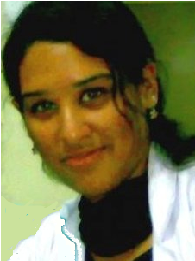 